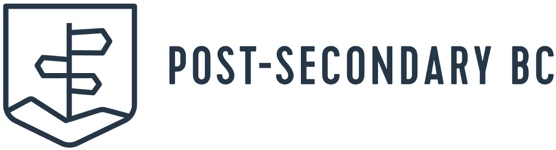 THE FOLLOWING POST-SECONDARY INSTITUTIONS ARE COMING TO VISIT OUR SCHOOL   [Put day/date & time information of PSBC visit here]BC INSTITUTE OF TECHNOLOGY – Burnaby: One of BC’s largest institutions with more than 48,000 students at five [5] main campuses. Entrance requirements are program specific.CAMOSUN COLLEGE – Victoria: Two campuses offering certificate, diploma and degrees in over 160 programs, including upgrading, trades, applied degrees and university transfer.CANADIAN FORCES/RMC – Various Locations: If you qualify for paid university, complete your degree at either the Royal Military College or any accredited program at a Canadian university.CAPILANO UNIVERSITY – North Vancouver: Offering 101 programs including bachelor’s degrees, diplomas and certificates; best known for jazz, film, animation and performing arts programs.COAST MOUNTAIN COLLEGE – Terrace: Offers a wide variety of post-degree diplomas, associate degrees, trades, diplomas and certificates, with an emphasis on Indigenous programming.COLLEGE OF NEW CALEDONIA – Prince George: Over 70 programs in health sciences, trades and technologies, social services, business and university studies. Has several regional campuses.COLLEGE OF THE ROCKIES – Cranbrook: A full range of programs, including trades, university studies, early childhood ed, health & human services, business, tourism and fire services.CORPUS CHRISTI – ST. MARKS @ UBC: Vancouver: Located on the UBC campus, Corpus Christi–St. Mark’s offers the first two years of university in a smaller, more personal environment.DOUGLAS COLLEGE – New Westminster & Coquitlam: the largest degree-granting college in BC offers 13 bachelor’s degrees, 500-plus university-transfer courses and over 40 career programs.EMILY CARR UNIVERSITY of ART & DESIGN – The only specialized, BC public post-secondary university solely devoted to education and research in the creative sector.FAIRLEIGH DICKINSON UNIVERSITY – Independent, not-for-profit university based in New Jersey with international campuses in England [1965] and their newest campus in Vancouver [2007].JUSTICE INSTITUTE OF BC – Canada’s leading public safety educator offers certificate, diploma & degree programs that include Paramedic, Police, Sheriff, Corrections and Justice training.KWANTLEN POLYTECHNIC UNIVERSITY – Traditional academics and hands-on, applied degree, diploma, certificate and apprenticeship programs, many not found at other BC institutions.LANGARA COLLEGE – Located in Vancouver, offering 130 university and career bachelor’s degrees, associate degrees, diplomas, certificates, and post-degree diplomas and certificates.NICOLA VALLEY INSTITUTE OF TECHNOLOGY – A place for Indigenous people to study within a supportive environment at the main campus in Merritt, and a satellite campus in Vancouver.NORTH ISLAND COLLEGE – Offers high-quality university transfer pathways as well as fine art and design, business, tourism, health & human services, trades foundation and apprenticeships.  NORTHERN LIGHTS COLLEGE – Seven campuses and access centres across the northern third of BC, offering adult basic ed, academic and vocational programs, trades and apprenticeships.OKANAGAN COLLEGE – Offers more than 130 different programs from certificates to bachelor’s degrees to post-baccalaureate diplomas and is B.C.’s second-largest trades training institution.QUEST UNIVERSITY – Canada’s only independent, not-for-profit, secular liberal arts university. offers one degree, the Bachelor of Arts and Sciences, in a ground-breaking course study format.ROYAL ROADS UNIVERSITY – Degrees in leadership, business, environment, communication, tourism, hospitality & social justice; admission requires completion of a diploma or 60 credits.SELKIRK COLLEGE – Offers more than 60 nationally recognized programs to 2,200 full-time students at nine campuses centres throughout the West Kootenay and Boundary regions.SIMON FRASER UNIVERSITY – The Burnaby Mountain campus includes more than three dozen academic buildings, while SFU Surrey campus is located near the Surrey Central transit station.THOMPSON RIVERS UNIVERSITY – In Kamloops, with more than 140 on-campus programs in arts, science, health sciences, tourism, business, education, social work, nursing and law.TRINITY WESTERN UNIVERSITY - Canada’s premier Christian liberal arts university offering 47 undergraduate and 19 graduate programs on a main campus in Langley and also in Richmond.UNIVERSITY OF BC – A global centre for research and teaching, consistently ranked among the top 40 universities in the world, with campuses in Vancouver and Kelowna (UBC Okanagan)UNIVERSITY OF NORTHERN BC – One of Canada’s best small universities with undergraduate and graduate programs in arts and science, professional degrees, medicine and engineering.UNIVERSITY OF THE FRASER VALLEY – Offers over 100 programs, including 19 bachelor’s degree options in more than 30 subject areas, and more than a dozen trades and technology programs.UNIVERSITY OF VICTORIA – More than 70% of students from outside the Greater Victoria area, with over 1,000 Indigenous students from across Canada and 3,400 international students.   VANCOUVER COMMUNITY COLLEGE – Located in the heart of Vancouver, offering academic, cultural, and social environments that inspire relevant real-world training.VANCOUVER ISLAND UNIVERSITY - The main campus in Nanaimo hosts an ocean-view campus, spanning 92 scenic acres, and is a quick city transit ride to Nanaimo’s harbourside downtown.www.postsecondarybc.ca